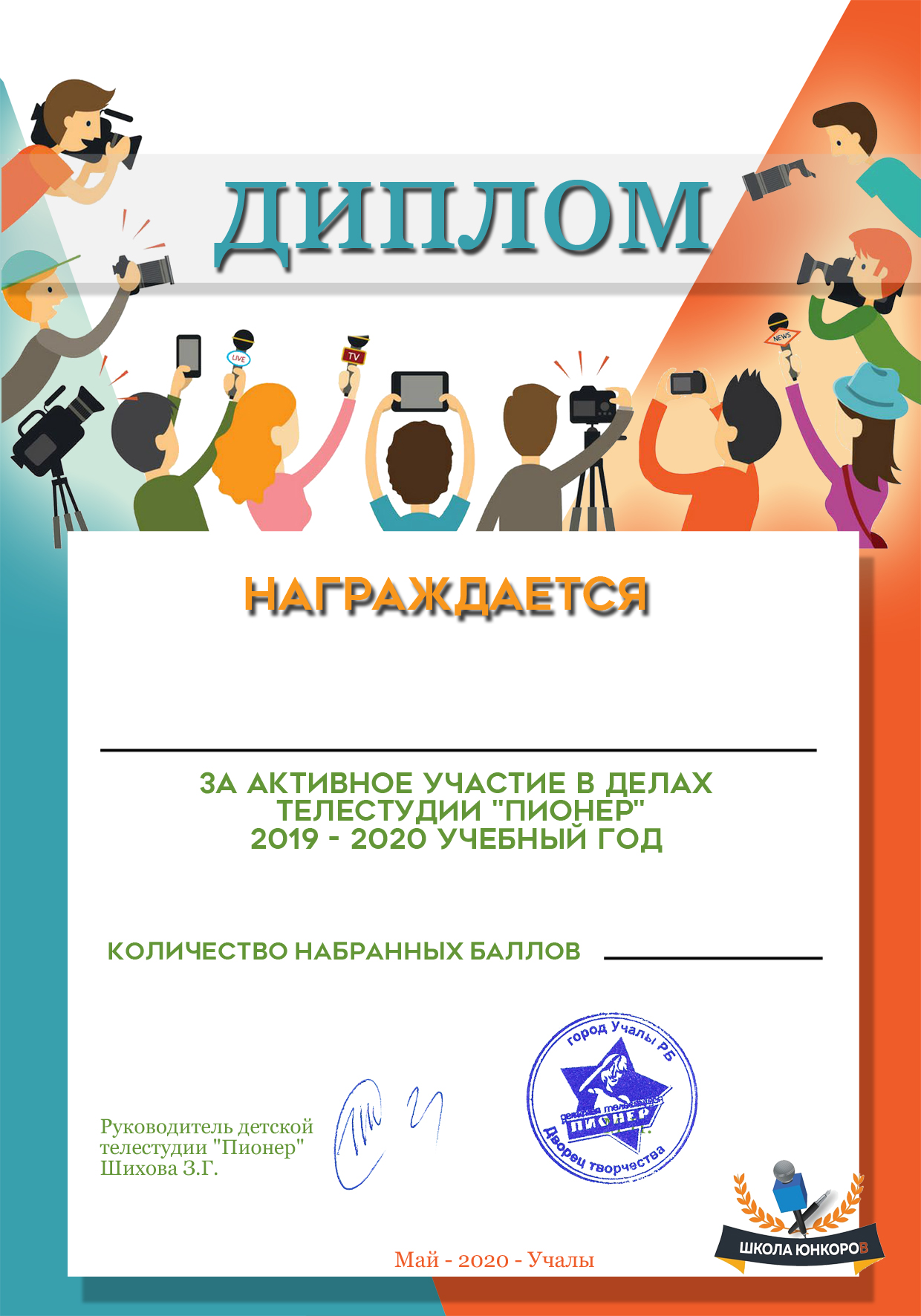                                                         Юнкор Ангелина Соболева                                                                            1230